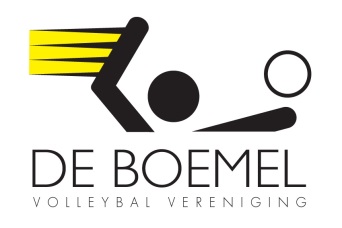            Pupil van de week vv de BoemelMijn naam is: Amy KamperMijn leeftijd is:10 jaarBroertjes en of zusjes: 1 broertje XanderIk speel in: cmv n5 1Favoriete positie in het veld: achterin bij de opslag en zijkantMijn trainer is: Margreet Jaarsma en Senne Huibers.Mijn begeleider is: Gosia Mijn favoriete volleyballer is: Celeste PlakMijn favoriete club is: de BoemelMijn lievelingseten: pizzaLekkerste drinken: smoothieLeukste TV programma: Wie is de mol?Beste Muziek:Maan, Meau, Flemming en Susan en Freek. Mooiste boek: dagboek van de muts.Wat wil je later worden?: jufWat zou je doen met een miljoen?:een groot huis kopen. Heb je al een vriend(in), en zo ja, hoe heet zij(hij)?: neeWat is het eerste dat je doet als je wakker wordt?: aankleden.Leukste vakantie?: naar TurkijeMooiste film?: LucaLeukste aan Tuitjenhorn: de volleybal, de  griezeltocht en timmerdorp.Lievelingsdier: jachtluipaardHobbies:volleybal, knutselen, met vriendinnen spelen. Wie zou je wel eens willen zijn voor 1 dag?: Celeste PlakEn waarom?: omdat ik dan heel goed kan volleyballen. Wat vind je goed aan de Boemel?: trainingen, wedstrijden en gezellig met mijn team. Wat kan er beter bij de Boemel?: nietsMet wie van het eerst team heb je de meegelopen, toen je pupil van de week was?  Met: het hele teamHoe vond je het om pupil van de week te zijn?: Super leuk. 